Thy Kingdom Come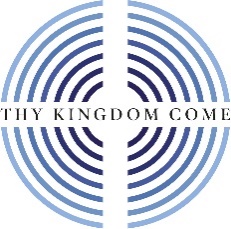 Mothers’ Union Service outline 2023Please adapt to suit your particular context. You may like to include prayer for and information about local initiatives by MU and friends to love and serve those you are praying for or others who are in need. If you are sharing this time with friends from your church and other local churches, look for ways to actively include them in the  service. WelcomeCall to worshipAs a global movement, with a vision to build the kingdom of God through the transformation of the churches and communities we work with, and of which we are a part, we gladly join together with friends with whom we partner, to pray thy Kingdom come. We draw near to God who transforms us into Christ’s likeness, with ever-increasing glory, through the power of the Holy Spirit.Opening hymn: Opening prayerLoving Lord, transform our livesthat we may reflect the glory of Christ.Continue in us the work of your Spirit;the miracle of transformationto reflect the glory of Christand build God’s kingdom on earth. AmenThe Mothers’ Union PrayerLoving Lord,we thank you for your love so freely given to us all.We pray for families around the world.Bless the work of the Mothers’ Union 
as we seek to share your love 
through the encouragement, strengthening 
and support of marriage and family life.Empowered by your Spirit, 
may we be united in prayer and worship, 
and in love and servicereach out as your hands across the world.In Jesus’ name. AmenOld Testament Reading: Isaiah 61:1-3The Spirit of the Sovereign Lord is on me,
because the Lord has anointed me
to proclaim good news to the poor.
He has sent me to bind up the broken-hearted,
to proclaim freedom for the captives
and release from darkness for the prisoners, 
2 to proclaim the year of the Lord’s favour
and the day of vengeance of our God,
to comfort all who mourn,
3 and provide for those who grieve in Zion –
to bestow on them a crown of beauty
instead of ashes,
the oil of joy
instead of mourning,
and a garment of praise
instead of a spirit of despair.This is the Word of the Lord.Thanks be to God.Gospel Reading: Matthew 6:9-13 (NCV)Hear the Gospel of our Lord Jesus Christ.Glory to you, O Lord.When you pray, you should pray like this:Our Father in heaven,
may your name always be kept holy.
10 May your kingdom come
and what you want be done,
here on earth as it is in heaven.
11 Give us the food we need for each day.
12 Forgive us for our sins,
just as we have forgiven those who sinned against us.
13 And do not cause us to be tempted,
but save us from the Evil One. [The kingdom, the power, and the glory are yours forever. Amen.]This is the Gospel of the Lord.Praise to you, O Christ.Prayer reflection:‘Thine is the Kingdom,the Power and the Glory.’We say it at least once every week,rounding it off with an ‘Amen’ –so let it be, Lord, let it be. 
A fervent wish …But remind us 
that despite the evidence of our eyes,as we see the sorry state of the world,despite the closer-to-home evidence of our lives,with their well-known failures,despite all the evidence,we speak mere truth:for yours is the Kingdom,come to our world in Jesus,come to our hearts in the Holy Spirit.Toe-holds maybe it sometimes seems,but toe-holds add up,especially when your Power is added.So power your Kingdom in our lives, Lord,surge through and shine with glory,even through us.Build your Kingdom, Lord, with your Power,to your Glory.		Thine is the Kingdom, the Power and the Glory.  Amen© Dorothy M StewartAddressStories of local initiatives and transformation Prayers of thanksgiving and intercessionThis is an opportunity to pray for your local community. Include prayers of thanks as well as intercessions for change for good.We now join together in the prayer for Thy Kingdom Come.  Almighty God, your ascended Son has sent us into the world to preach the good news of your kingdom: inspire us with your Spirit and fill our hearts with the fire of your love, that all who hear your word may be drawn to you, through Jesus Christ our Lord. AmenThe Lord’s PrayerOur Father, who art in heaven,
hallowed be thy name;
thy kingdom come;
thy will be done;
on earth as it is in heaven.
Give us this day our daily bread.
And forgive us our trespasses,
as we forgive those who trespass against us.
And lead us not into temptation;
but deliver us from evil.
For thine is the kingdom,
the power and the glory,
for ever and ever. AmenClosing hymn: Final acclamation of praise, blessing and sending outGlory to God, whose transforming powerat work among us, can do infinitely more than we can ask or conceive; to him be glory in the Church and in Christ Jesus, for ever and ever. Alleluia. AmenGo from here to reflect the glory of Christ, the one who taught us to pray thy Kingdom come;and the blessing of God almighty, the Father, the Son, and the Holy Spirit be among you and remain with you always. Amen if appropriate, consider providing refreshments after the service to give time for fellowship and to build relationships. It would be good to display and have to hand information to raise awareness about Mothers’ Union. 